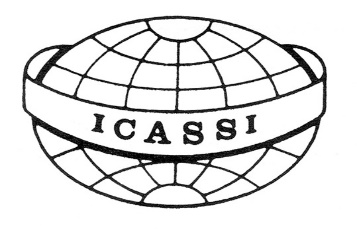 ICASSI 2022Wageningen, the NetherlandsScholarship Assistance ApplicationTo apply, complete the following form and return to the appropriate regional scholarship representative (names /addresses at the bottom of this document). This application needs to be TYPED in black and easily readable font. Submissions not following this will be returned for correct re-submission.Please indicate the scholarship for which you are applying: Major 						Tuition Waiver 			Room, Board, Summer School Package 		Only the Tuition portion of the Summer School Package
              If major scholarships are filled, would you wish to be consider for tuition assistance?	YES 					NO		The expectation is that scholarship recipients (both Major and Tuition Waiver) will attend BOTH weeks of ICASSI. Any exception must be clearly communicated to the Chair of the Scholarship Committee by the applicant. There is no guarantee that a scholarship will be awarded if the student cannot attend both weeks.PLEASE TYPE PERSONAL DATA	Ms  /  Mrs1.  NAME	Mr	Dr 														(last)				(first)			(middle)2.  PRESENT ADDRESS(street)					(city)		(state)		(zip)		      (Country)3.  TELEPHONE Business 			 Home 								(area)				(area)	Cell 					FAX Number 						E-MAIL ADDRESS						PROFESSIONAL DATA4.  EDUCATION     Institutions  	Degrees Expected		Degrees received			Dates		5.  PROFESSIONAL 	and/or 		VOLUNTEER EXPERIENCE     Position					Location					Dates		6.  PRESENT INVOLVEMENT WITH ADLERIAN PSYCHOLOGY (if any):     Professional or VolunteerPLEASE NOTE that in responding to questions # 7 and # 8 below, applicants must provide a clear statement explaining why they should receive a scholarship. You may attach an additional letter to this application should you need more room for your explanation.7.  BIOGRAPHICAL DATA Please state (1) why you are interested in applying for this scholarship; (2) any outstanding, positive qualifications (i.e., leadership ability, etc.) that the Committee should know about you and; (3) how Adlerian Psychology and the community would benefit from you receiving this scholarship. 8.  After you give your background , please describe:a.  What do you know about Adler and Dreikurs theory and methods?b.  What do you hope to learn at ICASSI?c.  The ICASSI Board strongly recommends that you agree to the following and that when you sign the application, you intend to follow the recommendations:You agree to attend all Plenary (Bloc I) presentationsYou will read the book by Eva Dreikurs Ferguson, which you can get in English on Amazon and in           German from Uti Landscheidt (u.landscheidt@gmx.de)  ADLERIAN THEORY;  An Introduction. You will read other books and articles by Alfred Adler and Rudolf Dreikurs before the start of attending ICASSI.You agree that you will initiate and do an activity that provides outreach of Adler-Dreikurs work in your country or region, and that the plans for such activity will be discussed with members of the Scholarship Committee on Monday in the 2nd week at ICASSI.This plan you will write out and give to the office by Friday of the 2nd week.  By January 1, 2023 at the latest, you will write a professional report that describes how you implemented your plan.  In your report sent January 1, 2023  (after attending ICASSI) you will describe what you actually did in your outreach.  Please email report as a WORD document.9. Please describe, in sufficient detail, the nature of your financial need:10.  Have you attended ICASSI before?  Year(s) _______________________________________11.  Have you ever received scholarship assistance to attend ICASSI?  Year(s) ________________Please note that applicants may receive a Major Scholarship (Tuition, Room and Board) or a Tuition Waiver (Tuition only) for only one year (with occasional exceptions).12.  REFERENCES  Brief letters from at least two references are needed:  NOTE:  Major Scholarship applications require a letter of recommendation from a past or present ICASSI faculty or board member, or a member of a national or regional Adlerian Society.  If none are available, you can provide a recommendation from a professional who knows your professional or academic work. Please indicate the names of the individuals who are providing letters in support of your application and indicate how the committee can contact that individual.	Reference 1:	Name 									Contact Information 								Reference 2:	Name 									Contact Information 							13. ALL SCHOLARSHIP APPLICANTS  If you accept a scholarship award, you will be required to provide a brief description of some application of Adlerian Psychology following your participation in ICASSI 2022.   The brief report is to be e-mailed to:				Eva Dreikurs Ferguson  (efergus@siue.edu)				Mailing address:   				1116 St. Louis Street				Edwardsville , IL 62025-1306  USA				A copy to Joseph Cice (josephicassi@gmail.com).	Guidelines for Outreach Reports1. Reports should be at least two pages long and sent at the latest by January 1, 2023 to Eva Dreikurs Ferguson (efergus@siue.edu) and a copy to Joseph Cice (josephicassi@gmail.com). 2. Reports should be written professionally.  The aim of the report is to convey serious outreach efforts in the country or region of the scholarship recipients.3. Reports should begin with a description of the courses and instructors taken during the ICASSI experience, and in these descriptions the reports should identify concrete insights the student learned.4. Reports should next describe the Adler-Dreikurs activity the scholarship recipient made in his country or region, and this description should give concrete details.  Activity should describe with whom the work was done and what kind of success the activity achieved.5.  Overall, the professional report should give as much concrete detail as possible so that it is clear to what positive use the ICASSI experience contributed in the scholarship recipient’s country or region.The outreach report should be a TYPED WORD DOCUMENT and is due by January 1, 2023Return your completed application to the appropriate regional scholarship representative byFebruary 15, 2022REGIONAL SCHOLARSHIP REPRESENTATIVES AMERICA, AFRICA, ASIA, AUSTRALIAJoe Cice 137 N 33rd Ave. 
Longport NJ 08403USAjosephicassi@gmail.com EUROPEErika Echle
Dättwilerstrasse 30a, 
5405 DättwilSwitzerlandechle@bluewin.chISRAELZivit Abramson9 Zakut StreetTel Aviv 69707Israelzivitabramson@hotmail.com UK & IRELANDAnthea Millar
3 Proctor Drive, Trumpington, Cambridge CB2 9BU   UKantheamillar4@gmail.com GREECEDanai Papadatou10 Llias StreetHalandri, Athens11527  Greecedpap@nurs.uoa.gr MALTAJoyce CallusChanson, Black Sea Street, The VillageSan Gwan  SGN 07Maltacallus@maltanet.net 